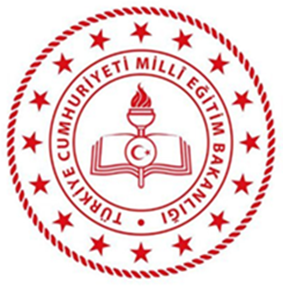 MENTEŞE ŞEMSİANA ANAOKULUMÜDÜRLÜĞÜ2019 – 2023STRATEJİK PLANI2022 YILIİZLEME VE DEĞERLENDİRME RAPORU HEDEF VE PERFORMANS GÖSTERGELERİNİN GERÇEKLEŞME DURUMLARI2022Hazırlayanlarİsim UnvanFatoş UYAR (Okul Müdür Yardımcısı)Zeynep SABAHOĞLU (Rehber Öğretmeni)Pınar URAL (Okul Öncesi Öğretmeni)Münevver HARIKCI (Okul Öncesi Öğretmeni)Ayşe DOĞAN(Okul Öncesi Öğretmeni)Melek BALICA(Okul Öncesi Öğretmeni)İlknur BARUT(Okul Öncesi Öğretmeni)Fatma ÇAKIR(Okul Öncesi Öğretmeni)Hanife BÖLÜKBAŞI(Okul Öncesi Öğretmeni)İletişim BilgileriOkul/Kurum Adı: Şemsiana AnaokuluAdres: Orhaniye Mah.İskender Alper Cad. No:12 Menteşe /MUĞLATelefon: (0252) 214 25 85e-posta: https://semsianaanaokulu.meb.k12.trSUNUŞ(Okul Müdürünün Stratejik Plan İzleme ve Değerlendirme konulu sunuşu)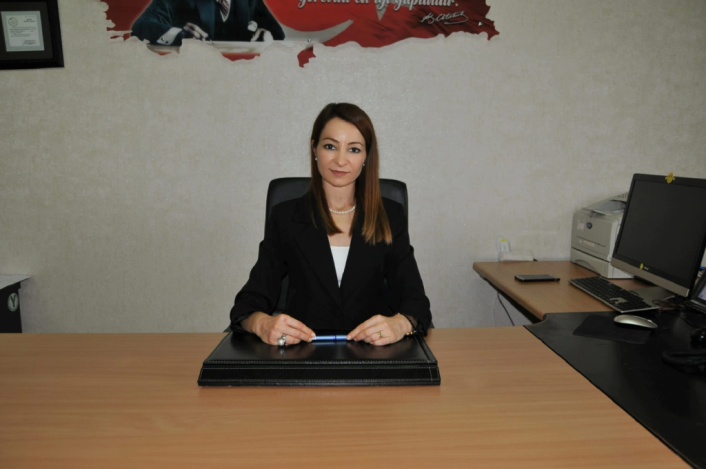 Sunuş                	   Temel felsefesi insan ve çocuk olan bilginin beceriye dönüştüğü, 21. Yüzyıl becerilerinin kazandırılmasına imkân veren, sürekli değişen ve gelişen dünyamızda çağın gerekleri ile uyumlu bir eğitim anlayışını benimseyen ,’’Mutlu çocuklar, güçlü Türkiye’’ felsefesi ile stratejik hedeflerimizi belirledik.  Başarılı olmak  iyi bir stratejik planlama ve bu planın etkin bir şekilde uygulanmasına bağlıdır.   Belirlenen stratejik amaçlar doğrultusunda hedeflerimiz Milli Eğitim Bakanlığı 2023 Eğitim Vizyonu çalışmaları ile  uyumlu hale getirilmiş ve okulumuzun 2019-2023 yıllarına ait stratejik plânı hazırlanmıştır.           Okulumuza ait bu plânın hazırlanmasında her türlü özveriyi gösteren ve sürecin tamamlanmasına katkıda bulunan stratejik planlama ekibimize tüm personelimize içten teşekkürlerimi sunarım.                                                                                                                                                                                                                        Setenay KONYA TOSUNOkul MüdürüİÇİNDEKİLERMüdür Sunuşu	İçindekiler	1. Bölüm Amaç Ve Hedeflerin Gerçekleşme Durumları	2. Bölüm Eylemlerin İzlenmesi ve Değerlendirilmesi	3. Bölüm Genel Değerlendirme	Performans Göstergesi Gerçekleşme Durumlarının Değerlendirilmesi	Faaliyet Gerçekleşme Durumlarının Değerlendirilmesi	NİHAİ DEĞERLENDİRME VE ÖNERİLER	BÖLÜM-1: AMAÇ VE HEDEFLERİN GERÇEKLEŞME DURUMLARITEMA I: EĞİTİM VE ÖĞRETİME ERİŞİMAmaç 1: Okula Uyum, OryantasyonHedef 1.1. Hedef Gerçekleşmesi- 2022: %70Hedef Gerçekleşmesi- 2023: %23,33HEDEF 1.1DEĞERLENDİRME: 2022 hedefine kısmi makul düzeyde ulaşılmıştır. Memnuniyet oranları ile ilgili 2 göstergede öngörülen hedeflere ulaşılmış olup,bu durum verilen hizmetlerimizden paydaşlarımızın memnun olduğunu göstermektedir. Okula uyum ve oryantasyon sorunu  yaşanmamıştır.Amaç 2: Özel Eğitime İhtiyaç Duyan BireylerHedef 2.1. Hedef Gerçekleşmesi- 2022: % 70Hedef Gerçekleşmesi- 2023: % 28.00HEDEF 2.1 DEĞERLENDİRME: 2022 hedefine kısmi makul düzeyde ulaşılmıştır. Memnuniyet oranları ile ilgili 4 göstergede öngörülen hedeflere ulaşılmış olup,bu durum verilen hizmetlerimizden paydaşlarımızın memnun olduğunu göstermektedir. Velilerle Bireysel Görüşme yapılmıştır.İzleme ve Değerlendirme çalışmaları düzenli olarak yapılmıştırBÖLÜM-2: EYLEMLERİN İZLENMESİ VE DEĞERLENDİRİLMESİHedef 1.1.Okulumuzda uyum ve oryantasyon sorunu yaşayan öğrencilerin aileleri ve çocuklarıyla düzenli görüşmeler yapmak.Hedef 2.1.Okulumuzda özel eğitime ihtiyacı olan öğrencilerin tespit edilip desteklenmesini sağlamak.BÖLÜM-1: AMAÇ VE HEDEFLERİN GERÇEKLEŞME DURUMLARITEMA II: EĞİTİM VE ÖĞRETİM KALİTESİNİN ARTTIRILMASIAmaç 1: Öğrencilerimizin gelişmiş dünyaya uyum sağlayacak şekilde donanımlı bireyler olabilmesi için eğitim ve öğretimde kalite artırılacaktır.Hedef 1.1. Hedef Gerçekleşmesi- 2022: % 100Hedef Gerçekleşmesi- 2023: % 86,,67HEDEF 1.1 DEĞERLENDİRME: 2022 hedefine kısmi makul düzeyde ulaşılmıştır. Memnuniyet oranları ile ilgili 3 göstergede öngörülen hedeflere ulaşılmış olup,bu durum verilen hizmetlerimizden paydaşlarımızın memnun olduğunu göstermektedir. Belirli Gün ve Haftalara uygun yüz yüze  yapılmıştır.Amaç 2: Ders araç ve gereçleriyle eğitim ve öğretim desteklenerek kalite arttırılacaktır.Hedef 2.1. Hedef Gerçekleşmesi- 2022: % 100Hedef Gerçekleşmesi- 2023: % 72.00HEDEF 2.1 DEĞERLENDİRME: 2022 hedefine kısmi makul düzeyde ulaşılmıştır. Memnuniyet oranları ile ilgili 3 göstergede öngörülen hedeflere ulaşılmış olup,bu durum verilen hizmetlerimizden paydaşlarımızın memnun olduğunu göstermektedir. 21.yy becerilerine yönelik teknolojik araçlar kullanılarak bu doğrultuda ders araç gereçleri de güncellenmiştir.BÖLÜM-2: EYLEMLERİN İZLENMESİ VE DEĞERLENDİRİLMESİHedef 1.1.Eğitimde sanatsal, kültürel, bilimsel ve sportif faaliyetlerin çeşitliliği ve öğrencilerimizin ilgileri arttırılarak sosyal faaliyetlere etkin katılımı sağlamak.Hedef 2.1.21. Yüzyıl becerilerini geliştiren ders araç gereçlerini kullanmakBÖLÜM-1: AMAÇ VE HEDEFLERİN GERÇEKLEŞME DURUMLARITEMA III: KURUMSAL KAPASİTEAmaç 1: Okulumuzun eğitim ortamlarını, fiziki mekânlarını teknolojik araç gereç ve eğitim materyalleri ile donatarak kaliteli eğitim hizmeti sunulacakHedef 1.1. Hedef Gerçekleşmesi- 2022: % 66,66Hedef Gerçekleşmesi- 2023: % 17,83HEDEF 1.1 DEĞERLENDİRME: 2022 hedefine kısmi makul düzeyde ulaşılmıştır. Memnuniyet oranları ile ilgili 2 göstergede öngörülen hedeflere ulaşılmış olup,bu durum verilen hizmetlerimizden paydaşlarımızın memnun olduğunu göstermektedir. Akıllı Tahta Alımı maddi olanaksızlık nedeni ile alınamamıştır. Ancak FCL Sınıfı geliştirilerek tasarım beceri atölyelerine dönüştürülmüştür.1 tane renkli renkli yazıcı ,1 tane fotokopi makinesi ve 1 tane bilgisayar alınmıştır.Amaç 2: Kurumumuzun amaç ve hedeflerine ulaşması, işleyişini sağlaması için gereken üretim ve yönetim süreci içinde, kurumu oluşturan bölüm ve öğeler arasında eşgüdümü, bilgi akışını, motivasyonu, bütünleşmeyi, değerlendirmeyi, eğitimi, karar almayı ve denetimi sağlayarak kaliteli iletişim hizmeti sunmak.Hedef 2.1. Hedef Gerçekleşmesi- 2022: % 70Hedef Gerçekleşmesi- 2023: % 28HEDEF 2.1 DEĞERLENDİRME: 2022hedefine kısmi makul düzeyde ulaşılmıştır. Memnuniyet oranları ile ilgili 4 göstergede öngörülen hedeflere ulaşılmış olup,bu durum verilen hizmetlerimizden paydaşlarımızın memnun olduğunu göstermektedir. Proje çalışmaları devam ettirilmektedir.BÖLÜM-2: EYLEMLERİN İZLENMESİ VE DEĞERLENDİRİLMESİHedef 1.1.Okulumuzdaki eğitim ortamlarını öğrencilerimizin ihtiyaçları ve 2023 vizyonu doğrultusunda yenilemek.NOT:FCL sınıfı Tasarım Beceri Atölyelerine dönüştürülmüş olup geliştirilmeye devam edilmektedir.Hedef 2.1.Okulumuz da düzenlenecek etkinlikle ve profesyonel çalışmalarla kurumsal iletişimi artırmak.3. BÖLÜM GENEL DEĞERLENDİRMEPerformans Göstergesi Gerçekleşme Durumlarının Değerlendirilmesi… Okul/Kurum Müdürlüğü 2019-2023 Stratejik Planı’nda yer alan performans göstergeleri 2022 yılı hedefleri gerçekleşme oranlarına göre aşağıdaki gibi gruplandırılacaktır.Gerileme	Hedeften büyük oranda sapma	Acil ve birinci öncelikli müdahale alanı%0-49	Hedeften sapma	Birinci öncelikli müdahale alanı%50-89,99	Kısmi-Makul düzeyde hedefe ulaşma	İkinci öncelikli müdahale alanı%90 ve üzeri	Hedefe ulaşma	Mevcut durumun korunmasıBu tabloya göre % 50 nin altında  gerçekleşme gösteren performans bulunmamaktadır. Performans göstergelerinin %87.5 oranında 2022 yılı  hedeflerin e büyük oranda ulaşılmış ya da hedefler aşılmıştır.%11.5 ‘sında ise , 2018 yılına göre  hedeflere  yükselen ivme ile ulaşıldığı ancak %100 ulaşılmadığı görülmüştür.Genel olarak hedeflere yüksek oranda ulaşıldığı   ve ilerlemenin devam ettiği görülmektedir.%90 ve daha fazla gerçekleşe olan alanlarda mevcut durum korunarak ilerleme devam etmektedir.Faaliyet Gerçekleşme Durumlarının DeğerlendirilmesiTablo: 2022 Yılında Amaçlara ve Hedeflere Göre Faaliyet Sayılarının DağılımıTablo: Stratejik Planında Yer Aldığı Halde 2021 Yılında Faaliyet Gerçekleştirilemeyen Eylemlerde Faaliyet Gerçekleştirilememe Nedenleri2022 yılında planlanmış olup gerçekleştirilmemiş eylem ve plan yoktur. Bu nedenle de grafik oluşturulmamıştır.NİHAİ DEĞERLENDİRME VE ÖNERİLERKayıt bölgemizde yer alan çocukların okullaşma oranlarını artıran, öğrencilerin uyum ve devamsızlık sorunlarını gideren etkin bir yönetim yapısı kurulması kapsamında;Okul öncesinde okullaşma düzeyinin daha da artırılması ve okul öncesi eğitim imkânlarının kısıtlı hane ve bölgelerin erişimini destekleyecek önlemlerin alınması,Öğrencilerin milli ve manevi değerlerle birlikte 21. yüzyılın gerektirdiği evrensel bilgi ve becerilerle donatılması kapsamında yürütülen çalışmaların artırılması,Sınıf merkezlerinin, ders araç gereç ve eğitim materyallerinin ve teknolojik materyallerin güncellenerek zenginleştirilmesi,Tasarım beceri atölyelerinin geliştirilerek zenginleştirilmesi,Salgının kontrol altına alınması ile birlikte Sosyal-Kültürel  Gezi-Gözlem  etkinliklerinin arttırılması,Rehberlik alanındaki çalışmalarda daha fazla öğrenci ve veli kitlesine  ulaşılması için çalışmalar yapılması.                           2019-2023 STRATEJİK PLANI 2022 YILI İZLEME VE DEĞERLENDİRME EKİBİPerformans GöstergeleriHedefe EtkisiBaşlangıç Değeri (2018)2021 Gerçekleşme2022 Hedef2022 Gerçekleşme2022 Gösterge Hedefine Ulaşma Oranı (%)2023 Hedef2023 Gösterge Hedefine Ulaşma Oranı (%)Performans Göstergesi Değerlendirme(İlgililik, Etkililik, EtkinlikSürdürülebilirlilik)PG.1.1.a Okula yeni başlayan öğrencilerden oryantasyon eğitimine katılanların oranı908595959510010067Öngörülen hedeflere ulaşılmıştır.Tüm öğrenciler oryantasyon eğitimine katılım göstermiştir.PG.1.1.b Okula uyum ve oryantasyon sorunu yaşayan öğrencilerin okula oranı10000010000Öngörülen hedeflere ulaşılmıştır. Uyum ve oryantasyon  yaşayan  öğrencilerin okula uyum oranı başarılı şekilde sağlanmıştır.Performans GöstergeleriHedefe EtkisiBaşlangıç Değeri (2018)2020 Gerçekleşme2022 Hedef2022 Gerçekleşme2022 Gösterge Hedefine Ulaşma Oranı (%)2023 Hedef2023 Gösterge Hedefine Ulaşma Oranı (%)Performans Göstergesi Değerlendirme(İlgililik, Etkililik, EtkinlikSürdürülebilirlilik)PG.2.1.1aVelilere özel eğitim semineri verilmesi205070707010010040Öngörülen hedeflere ulaşılmıştır.Velilere düzenli olarak özel eğitim seminerleri verilmiştir.PG.2.1.2b İzleme ve değerlendirme çalışmaları2580909090     10010050Öngörülen hedeflere  ulaşılmıştır.İzleme ve değerlendirilme çalışmalarına belirlenen aralıklarla yer verilmiştir.PG.2.1.3c.Destek eğitim odasının düzenlenmesi ve geliştirilmesi308090909010010050Öngörülen hedeflere  ulaşılmıştır.Destek Eğitim Odası, Destek Eğitim Öğrencilerine uygun şekilde düzenlenerek kullanışlı hale dönüştürülmüştür.PG.2.1.4d.Kaynaştırma eğitimi hakkında broşür ve afiş dağıtılması257090909010010066,67Öngörülen hedeflere ulaşılmıştır. Kaynaştırma eğitimi hakkında broşür ve afişler dağıtılarak hedef kitle bilgilendirilmiştir.Eylem AdıBaşlangıç ve                   Bitiş TarihiFaaliyet AdıFaaliyet Kapsamında GerçekleştirenlerÇıktı ve SonuçDurumSorumlu BirimOkula uyum ve oryantasyon sorunu yaşayan öğrencilerin tespit edilmesi.05-09 Eylül 2022Okula Uyum ve Oryantasyon ÇalışmasıAlan TaramasıOkula Uyum ve Oryantasyon ÇalışmasıAlan TaramasıOkula başlayan tüm gruplarımızla bu çalışmalara yer verilmiştir.TamamlandıOkul ve Sınıf Rehber ÖğretmenleriOkula uyum ve oryantasyon sorunu yaşayan öğrencilerin velileri ile özel haftalık toplantı ve görüşmeler yapılacaktır.05-09 Eylül 2022Veli Toplantıları-Bireysel Veli GörüşmeleriVeli Toplantıları-Bireysel Veli GörüşmeleriOkula başlayan tüm gruplarımızla bu çalışmalara yer verilmiştir.TamamlandıOkul ve Sınıf Rehber ÖğretmenleriOkula uyum ve oryantasyon sorunu yaşayan öğrencilere grup çalışması yapılacaktır.05-09 Eylül 2022Grup OyunlarıGrup OyunlarıOkula başlayan tüm gruplarımızla bu çalışmalara yer verilmiştir.TamamlandıRehberlik ServisiWeb sayfasında okula uyum ile ilgili bilgilendirilmesi05-09 Eylül 2022Web Sayfasına Uyum Süreci ile ilgili bilgilendirme makaleleriWeb Sayfasına Uyum Süreci ile ilgili bilgilendirme makaleleriSene başında Okula Uyum ile ilgili velilerimi bilgilendirici dökümanlar paylaşılmaktadır.TamamlandıMüdür YardımcısıVelilere afiş ve broşür dağıtılması05-09 Eylül 2022Konu ile ilgili Afiş ve Broşür ÇalışmalarıKonu ile ilgili Afiş ve Broşür Çalışmalarının DağıtılmasıOkula uyum ve oryantasyon  konulu afiş ve broşürler öğretmenlerimiz tarafından velilerimize  iletilmiştir.TamamlandıOkul ve Sınıf Rehber ÖğretmenleriEylem AdıBaşlangıç ve                   Bitiş TarihiFaaliyet AdıFaaliyet Kapsamında GerçekleştirenlerÇıktı ve SonuçDurumSorumlu BirimVelilere özel eğitim semineri düzenlenecek05-09 Eylül 2022Özel Eğitim SeminerleriÖzel Eğitim SeminerleriVelilerimize düzenli olarak özel eğitim seminerleri verilmiştir.TamamlandıMüdür Yrd.-Rehber Öğretmen-Özel Eğitim ÖğretmeniDestek eğitim odası için gerekli ihtiyaçlar tespit edilip geliştirilecektir05-09 Eylül 2022Eğitici Materyal AraştırılmasıEğitici Materyallerin Temin EdilmesiDestek Eğitim odası için gerekli ihtiyaçlar giderilmiştir.TamamlandıOkul Müdürü- Müdür Yrd.İzleme ve değerlendirme çalışması yapılacak.İki ayda birGözlem –Değerlendirme ÇalışmalarıBireysel Gözlem ve Değerlendirme ÇalışmalarıDestek Eğitim öğrencileri için rutin aralıklarla değerlendirme çalışmaları yapılmıştır.TamamlandıOkul ve Sınıf Rehber ÖğretmenleriGerekli materyaller toplanıp broşür ve afiş hazırlanacak05 Eylül -11 Kasım 2022Broşür ve Afiş HazırlamaBroşür ve Afişlerin DağıtılmasıBroşür ve afişlerin dağıtımı gerçekleştirilmiştir.TamamlandıOkul Rehber Öğrt. Ve Özel Eğitim Öğr.Performans GöstergeleriHedefe EtkisiBaşlangıç Değeri (2018)2021 Gerçekleşme2022Hedef2022 Gerçekleşme2022 Gösterge Hedefine Ulaşma Oranı (%)2023 Hedef2023 Gösterge Hedefine Ulaşma Oranı (%)Performans Göstergesi Değerlendirme(İlgililik, Etkililik, EtkinlikSürdürülebilirlilik)PG.1.1.aOkulun eğitim – öğretim yılı boyunca yaptığı sanatsal, kültürel, bilimsel ve sportif etkinlik sayısı351080858510010083,33SürdürülebilirlilikPG.1.1.bOkulun eğitim-öğretim yılı boyunca yaptığı sanatsal, kültürel, bilimsel ve sportif etkinliklerine katılan öğrenci sayısı35120100100100100100100SürdürülebilirlilikPG.1.1.c. Okulun öğretmenlerinin kendilerini geliştirmeleri için katıldıkları hizmetiçi eğitim oranı302070808010010075SürdürülebilirlilikPerformans GöstergeleriHedefe EtkisiBaşlangıç Değeri (2018)2021 Gerçekleşme2022 Hedef2022Gerçekleşme2022 Gösterge Hedefine Ulaşma Oranı (%)2023 Hedef2023 Gösterge Hedefine Ulaşma Oranı (%)Performans Göstergesi Değerlendirme(İlgililik, Etkililik, EtkinlikSürdürülebilirlilik)PG.2.1.a Sınıf içi ders eğitim materyallerinin her yıl yenilenmesi 205075808010010012SürdürülebilirlilikPG.2.1.bDers araç gereçlerinin çeşitliliğinin artırılması 405075808010010024SürdürülebilirlilikPG.2.1.c.Ders araç gereçlerinde teknolojiden yararlanılması4080959595100100        36SürdürülebilirlilikEylem AdıBaşlangıç ve                   Bitiş TarihiFaaliyet AdıFaaliyet Kapsamında GerçekleştirenlerÇıktı ve SonuçDurumSorumlu BirimVelilerin sosyal ve kültürel taleplerinin alınması05-30 Eylül 2022Veli İhtiyaç Belirleme Formu Veli İhtiyaç Belirleme Formunun DağıtılmasıOlumlu Başarılı Okul ve Sınıf Rehber ÖğretmenleriVelilerin talepleri doğrultusunda planlamanın yapılmasıEylül –Ekim 2022Veli İhtiyaç Belirleme FormuVeli İhtiyaç Belirleme Formunun DeğerlendirilmesiOlumlu Başarılı Müdür  Yrd.Sınıf Rehber Öğrt.Öğretmenlerin hizmet içi eğitim almaları konusunda desteklenecek10 Ekim-30 Aralık 2022Eğitim İhtiyaç FormuEğitim İhtiyaç Formu DağıtılmasıOlumlu Başarılı Okul Müdürü-Müdür Yrd.Eylem AdıBaşlangıç ve                   Bitiş TarihiFaaliyet AdıFaaliyet Kapsamında GerçekleştirenlerÇıktı ve SonuçDurumSorumlu BirimGerekli komisyonlar kurularak yenilenmesi gereken araç gereçlerin tespit edilmesi ve satın alınmasıEylül –Ekim 2022Piyasa Araştırması-Satın Alma ve Muayene Kabul KomisyonuKomisyon ÇalışmalarıOlumlu BaşarılıMüdür Yrd.-Sınıf Rehber ÖğretmenleriPiyasa araştırmaları yapılarak okula ders araç gereçleri kazandırılmasıEylül –Ekim 2022Piyasa Araştırması- Satın Alma ve Muayene Kabul KomisyonuKomisyon ÇalışmalarıOlumlu BaşarılıMüdür Yrd.-Sınıf Rehber ÖğretmenleriFCL Sınıfı ve yaşayan koridorlarının oluşturulmasıŞubat-Mart 2022Proje ÇalışmalarıEğitimde İyi Örneklere- Twinning ÇalışmalarıOlumlu BaşarılıMüdür Yrd.-Sınıf Rehber ÖğretmenleriPerformans GöstergeleriHedefe EtkisiBaşlangıç Değeri (2018)2021 Gerçekleşme2022 Hedef2022 Gerçekleşme2022 Gösterge Hedefine Ulaşma Oranı (%)2023 Hedef2023 Gösterge Hedefine Ulaşma Oranı (%)Performans Göstergesi Değerlendirme(İlgililik, Etkililik, EtkinlikSürdürülebilirlilik)PG.1.1.aFCL Sınıfının geliştirilmesi305070707010010012SürdürülebilirlilikPG.1.2.bOkula akıllı tahta alınması350000070.0SürdürülebilirlilikPG.1.3.c  Okula renkli yazıcı alınması35122210075,83SürdürülebilirlilikPerformans GöstergeleriHedefe EtkisiBaşlangıç Değeri (2018)2021 Gerçekleşme2022 Hedef2022 Gerçekleşme2022 Gösterge Hedefine Ulaşma Oranı (%)2023 Hedef2023 Gösterge Hedefine Ulaşma Oranı (%)Performans Göstergesi Değerlendirme(İlgililik, Etkililik, EtkinlikSürdürülebilirlilik)PG.2.1.a Okulun eğitim – öğretim yılı boyunca yaptığı  etkili iletişim seminerlere katılım207085858510010050SürdürülebilirlilikPG.2.1.b Okulun eğitim – öğretim yılı boyunca  yaptığı  birlikte karar aldığı etkinlik - çalışma sayısı202050505010010037,5SürdürülebilirlilikPG.2.1.c.Okulun eğitim – öğretim yılı boyunca yaptığı motivasyon çalışma sayısı205075757510010068.75SürdürülebilirlilikPG.2.1.d.Okulun Eğitim öğretim yılı boyunca e-twinning, e-güvenlik ,TEMA faaliyetlerinin arttırılması.40106060601009062.5SürdürülebilirlilikEylem AdıBaşlangıç ve                   Bitiş TarihiFaaliyet AdıFaaliyet Kapsamında GerçekleştirenlerÇıktı ve SonuçDurumSorumlu BirimFCL sınıfının bölümlerine uygun donanımların alınması1 Ocak 2019 – 31 Aralık 2023Piyasa Araştırılması-Satın Alma ve Muayene Kabul KomisyonuKomisyon ve Okul Aile Birliği ÇalışmalarıOlumlu BaşarılıOABOkula akıllı tahta alınması1 Ocak 2019 – 31 Aralık 2023Piyasa Araştırılması-Satın Alma ve Muayene Kabul KomisyonuKomisyon ve Okul Aile Birliği ÇalışmalarıOlumlu BaşarılıOABOkula renkli yazıcı alınması1 Ocak 2019 – 31 Aralık 2023Piyasa Araştırılması-Satın Alma ve Muayene Kabul KomisyonuKomisyon ve Okul Aile Birliği ÇalışmalarıOlumlu BaşarılıOABEylem AdıBaşlangıç ve                   Bitiş TarihiFaaliyet AdıFaaliyet Kapsamında GerçekleştirenlerÇıktı ve SonuçDurumSorumlu BirimOkulumuz tarafından veliler, öğretmen ve personele etkili iletişim semineri verilmesiEylül –Haziran 2022Etkili İletişim SeminerleriVelilere ,öğretmenlere ve Okul Personeline Çalışma Takvimine uygun olarak seminerlerin verilmesiOlumlu BaşarılıRehberlik Servisi Okulumuz da iletişimi artıracak yemek, kahvaltı benzeri etkinliklerin planlanmasıEylül –Haziran 2022Sosyal-Kültürel FaaliyetlerOkul Kahvaltısı ve okul içi ve okul dışı sosyal kültürel faaliyetler.(Ebru ,seramik,ağaç dikimi,geleneksel çocuk oyunları vs)Olumlu BaşarılıOkul Müdürü –Müdür Yrd.Öğretmen ve çalışanlarımızın motivasyonunu artıracak çalışmalar yapılmasıEylül –Haziran 2022Sosyal-Kültürel FaaliyetlerOkul içi ve dışı sosyal kültürel faaliyetler.Olumlu BaşarılıRehberlik Servisi Gerçekleşme (%)GöstergelerMüdahale durumu%50-89,99PG.2.1.1aVelilere özel eğitim semineri verilmesiİkinci öncelikli müdahale alanı%50-89,99PG.1.1.c  Okula renkli yazıcı alınmasıİkinci öncelikli müdahale alanı%50-89,99PG.2.1.d.Okulun Eğitim öğretim yılı boyunca e-twinning, e-güvenlik ,TEMA faaliyetlerinin arttırılması.İkinci öncelikli müdahale alanı%90 ve üzeriPG.1.1.aOkula yeni başlayan öğrencilerden oryantasyon eğitimine katılanların oranıMevcut durumun korunması%90 ve üzeriPG.1.1.bOkula uyum ve oryantasyon sorunu yaşayan öğrencilerin okula oranıMevcut durumun korunması%90 ve üzeriPG.2.1.1aVelilere özel eğitim semineri verilmesiMevcut durumun korunması%90 ve üzeriPG.2.1.2b İzleme ve değerlendirme çalışmalarıMevcut durumun korunması%90 ve üzeriPG.2.1.3c.Destek eğitim odası düzenlenmesi ve geliştirilmesiMevcut durumun korunması%90 ve üzeriPG.2.1.4d.Kaynaştırma eğitimi hakkında broşür ve afiş dağıtılmasıMevcut durumun korunması%90 ve üzeriPG.1.1.aOkulun eğitim – öğretim yılı boyunca yaptığı sanatsal, kültürel, bilimsel ve sportif etkinlik sayısıMevcut durumun korunması%90 ve üzeriPG.1.1.bOkulun eğitim-öğretim yılı boyunca yaptığı sanatsal, kültürel, bilimsel ve sportif etkinliklerine katılan öğrenci sayısıMevcut durumun korunması%90 ve üzeriPG.1.1.c. Okulun öğretmenlerinin kendilerini geliştirmeleri için katıldıkları hizmetiçi eğitim oranıMevcut durumun korunması%90 ve üzeriPG.1.1.aFCL Sınıfının geliştirilmesiMevcut durumun korunması%90 ve üzeriPG.2.1.a Sınıf içi ders eğitim materyallerinin her yıl yenilenmesi Mevcut durumun korunması%90 ve üzeriPG.2.1.bDers araç gereçlerinin çeşitliliğinin artırılması Mevcut durumun korunması%90 ve üzeriPG.2.1.c.Ders araç gereçlerinde teknolojiden yararlanılmasıMevcut durumun korunması%90 ve üzeriPG.2.1.a Okulun eğitim – öğretim yılı boyunca yaptığı  etkili iletişim seminerlere katılımMevcut durumun korunması%90 ve üzeriPG.2.1.b Okulun eğitim – öğretim yılı boyunca  yaptığı  birlikte karar aldığı etkinlik - çalışma sayısıMevcut durumun korunması%90 ve üzeriPG.2.1.c.Okulun eğitim – öğretim yılı boyunca yaptığı motivasyon çalışma sayısıMevcut durumun korunmasıAmaçlar ve HedeflerEylem Sayısı2022 yılı için Faaliyet Planlanan Eylem2022 yılı için Faaliyet Planlanan Eylem2022 yılı için Faaliyet Planlanmayan Eylem2022 yılı için Faaliyet Planlanmayan Eylem2022 yılında Planlanan Faaliyet SayısıTamamlanan FaaliyetTamamlanan FaaliyetDevam Eden
 FaaliyetDevam Eden
 Faaliyetİptal Edilen
 Faaliyetİptal Edilen
 FaaliyetAmaçlar ve HedeflerEylem SayısıSayıOran (%)SayıOran (%)2022 yılında Planlanan Faaliyet SayısıSayıOran 
(%)SayıOran 
(%)SayıOran 
(%)Amaç 1: Okula Uyum ve Oryantasyon55950020201000000Hedef 1.1: Okulumuzda Uyum Ve Oryantasyon  Sorunu Yaşayan öğrencilerin aileleri ve çocuklarıyla  düzenli görüşmeler  yapmak.55950020201000000Amaç 2: Özel Eğitime İhtiyaç duyan bireyler88950016161000000Hedef 2.1: Okulumuzda Özel eğitime ihtiyaç duyan öğrencilerin belirlenip desteklenmesini sağlamak.88950016161000000Amaç3: Sosyal –Kültürel- Fiziksel Gelişim10101000020201000000Hedef 3.1: Eğitimde sanatsal, kültürel,bilimsel ve sportif faaliyetlerin çeşitliliği ve öğrencilerimizin ilgileri arttırılarak sosyal faaliyetlere etkin katılım sağlamak.10101000020201000000Amaç 4: Ders araç-gereçleri559000105600000Hedef 4.1: 21.yy becerilerini geliştiren ders  araç-gereçlerini kullanmak.559000105600000Amaç 5: Donanım33700051300000Hedef 5.1: Okulumuzdaki eğitim ortamlarını öğrencilerimizin  ihtiyaçlarını ve 2023 vizyonu doğrultusunda yenilemek.33700051300000Amaç6: Kurumsal İletişim338500123850000Hedef 6.1: Okulumuzda düzenlenecek etkinliklerle ve profesyonel çalışmalarla kurumsal iletişimi arttırmak338500123850000Toplam 686889,160016613079,160000ADI SOYADIUNVANIİMZASETENAY KONYA TOSUNOKUL MÜDÜRÜFATOŞ UYARMÜDÜR YARDIMCISIZEYNEP SABAHOĞLUREHBER ÖĞRETMENPINAR URALOKUL ÖNCESİ EĞİTİM ÖĞRETMENİAYŞE DOĞANOKUL ÖNCESİ EĞİTİM ÖĞRETMENİMÜNEVVER HARIKÇIOKUL ÖNCESİ EĞİTİM ÖĞRETMENİMELEK BALICAOKUL ÖNCESİ EĞİTİM ÖĞRETMENİİLKNUR BARUTOKUL ÖNCESİ EĞİTİM ÖĞRETMENİHANİFE BÖLÜKBAŞIOKUL ÖNCESİ EĞİTİM ÖĞRETMENİFATMA ÇAKIROKUL ÖNCESİ EĞİTİM ÖĞRETMENİ